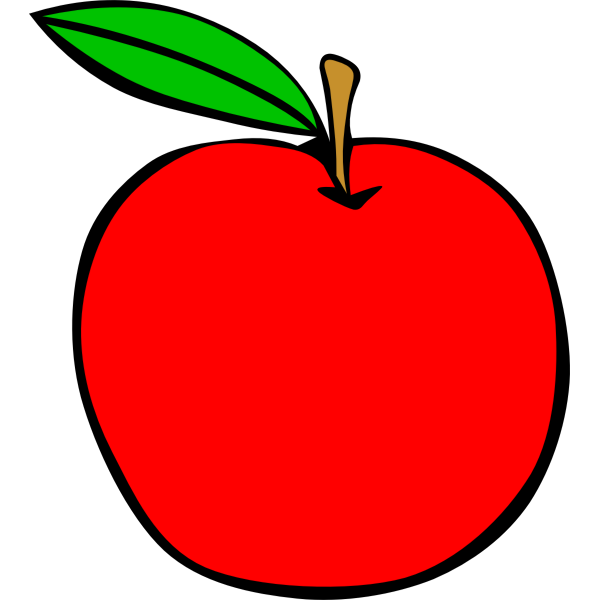 Apple Supply List  1 Package of White Computer Paper 1 Package of Card Stock (all white or mix of colors)1 Pack of Colored Pencils1 Pack of 4 Purple Glue Sticks1 Pack of Crayons1 Pack of Markers1 Pack of Staples1 Pack of Scotch Tape Refills1 Pack of Baby Wipes1 Pack of Swifter Wet One Pads
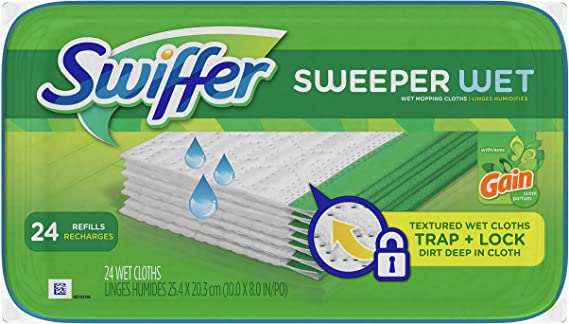 1 Container Clorox Wipes1 Box of Tissues1 Jar of Washable Orange Paint1 Bag of Rice1 FULL Size Backpack (labeled)1 Outfit in a baggie (labeled and left in backpack)** No supplies need to be labeled besides the change of clothes and backpack